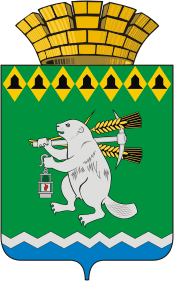 Дума Артемовского городского округаVII созыв 9 заседание       РЕШЕНИЕОт 24 февраля 2022 года                                                     			           №_____О повестке   9 заседания Думы Артемовского городского округаВ соответствии со статьей 11 Регламента Думы Артемовского городского округа, принятого решением Думы от 13 октября 2016 года   № 11,Дума Артемовского городского округа РЕШИЛА:Утвердить повестку 9 заседания Думы Артемовского городского округа:Об итогах работы за 2021 год и планировании работы в 2022 году по иммунизации населения, а также готовности медицинских организаций к работе в условиях возможного увеличения числа больных новой коронавирусной инфекцией, принимаемых мерах по вакцинации населения Артемовского городского округа. Докладывает Константин Михайлович Трофимов, глава Артемовского городского округа. Об оперативно-розыскной деятельности ОМВД России по Артемовскому району по итогам 2021 года. Докладывает Олег Николаевич Макаров, Врио начальника отдела МВД России по Артемовскому району подполковнику полицииОб утверждении Положения об инициировании и реализации инициативных проектов на территории Артемовского городского округа. Докладывает Ольга Сергеевна Кириллова, заведующий отделом экономики, инвестиций и развития Администрации Артемовского городского округа.О признании утратившим силу решения Думы Артемовского городского округа от 26.12.2013 № 410 «О принятии Положения об осуществлении закупок, товаров, работ и услуг для обеспечения муниципальных нужд Артемовского городского округа». Докладчик Татьяна Александровна Собина, заведующий отделом по учету и отчетности Администрации Артемовского городского округа.О рассмотрении Протеста Артемовского городского прокурора Устав Артемовского городского округа, принятого решением Артемовской Думы от 16.06.2005 № 530. Докладывает Владимир Степанович Арсенов, председатель Думы Артемовского городского округа. Докладывает Елена Витальевна Пономарева, заведующий юридическим отделом Администрации Артемовского городского округа.Председатель Думы.О внесении изменений в Устав Артемовского городского округа. Докладывает Елена Витальевна Пономарева, заведующий юридическим отделом Администрации Артемовского городского округа.О внесении изменений в Положение о порядке проведения мониторинга федерального законодательства, законодательства Свердловской области, муниципальных нормативных актов в органах местного самоуправления Артемовского городского округа. Докладывает Елена Витальевна Пономарева, заведующий юридическим отделом Администрации Артемовского городского округа.О признании утратившим силу решения Артемовской Думы от 12.12.2005 № 588 «Об утверждении Положения об Администрации Артемовского городского округа» и решений Думы Артемовского городского округа о внесении изменений в Положение, утверждённое указанным решением. Докладывает Елена Витальевна Пономарева, заведующий юридическим отделом Администрации Артемовского городского округа.О внесении изменений в Порядок проведения осмотра зданий, сооружений в целях оценки их технического состояния и надлежащего технического обслуживания в соответствии с требованиями технических регламентов к конструктивным и другим характеристикам надежности и безопасности объектов, требованиями проектной документации указанных объектов. Докладывает Вера Игоревна Шипицына, и.о. начальника Управления архитектуры и градостроительства Администрации Артемовского городского округа. Содокладчик: Елена Витальевна Пономарева, заведующий юридическим отделом Администрации Артемовского городского округа.О направлении депутата Думы Артемовского городского округа в комиссию по землепользованию и застройке.  Докладывает Вера Игоревна Шипицына, и.о. начальника Управления архитектуры и градостроительства Администрации Артемовского городского округа.О внесении изменений в решение Думы Артемовского городского округа от 16.09.2021 № 879 «О муниципальном земельном контроле на территории Артемовского городского округа».  Докладывает Дарина Сергеевна Воронина, начальник Управления муниципальным имуществом Администрации Артемовского городского округа.О внесении изменений в решение Думы Артемовского городского округа от 16.09.2021 № 880 «О муниципальном жилищном контроле в Артемовском городском округе». Докладывает Андрей Владимирович Исаков, начальник Управления по городскому хозяйству и жилью Администрации Артемовского городского округа.О внесении изменений в решение Думы Артемовского городского округа от 16.09.2021 № 881 «О муниципальном лесном контроле на территории Артемовского городского округа». Докладывает Андрей Владимирович Исаков, начальник Управления по городскому хозяйству и жилью Администрации Артемовского городского округа.О внесении изменений в решение Думы Артемовского городского округа от 16.09.2021 № 882 «О муниципальном контроле в сфере благоустройства в Артемовском городском округе». Докладывает Андрей Владимирович Исаков, начальник Управления по городскому хозяйству и жилью Администрации Артемовского городского округа.О внесении изменений в решение Думы Артемовского городского округа от 16.09.2021 № 883 «О муниципальном контроле на автомобильном транспорте, городском наземном электрическом транспорте и в дорожном хозяйстве на территории Артемовского городского округа». Докладывает Андрей Владимирович Исаков, начальник Управления по городскому хозяйству и жилью Администрации Артемовского городского округа.О внесении изменений в решение Думы Артемовского городского округа от 16.09.2021 № 884 «О муниципальном контроле в области использования и охраны особо охраняемых природных территорий местного значения Артемовского городского округа». Докладывает Андрей Владимирович Исаков, начальник Управления по городскому хозяйству и жилью Администрации Артемовского городского округа.Об итогах отдыха, оздоровления и занятости детей в 2021 году и планах на 2022 год. Докладывает Марина Леонидовна Ключникова, заместитель начальника Управления образования Артемовского городского округаО направлении депутата Думы Артемовского городского округа в состав Совета по образованию при главе Артемовского городского округа. Докладывает Марина Леонидовна Ключникова, заместитель начальника Управления образования Артемовского городского округа.Об отчете о деятельности Счетной палаты Артемовского городского округа в 2021 году. Докладывает Елена Александровна Курьина, председатель Счетной палаты Артемовского городского округа.О признании депутатского обращения Мухачева А.А. депутата Думы Артемовского городского округа по одномандатному избирательному округу № 5, к главе Артемовского городского округа по вопросу проведения проектных работ на строительство канализационная насосная станция (КНС) в районе улиц Красный Луч, Вишневой, Кедровой, Красных Партизан в г.Артемовском,   депутатским запросом. Докладывает Владимир Степанович Арсенов, председатель Думы Артемовского городского округа.О признании депутатского обращения Мухачева А.А. депутата Думы Артемовского городского округа по одномандатному избирательному округу № 5, к главе Артемовского городского округа по вопросу организации холодного водоснабжения улиц Красный Луч, Вишневой, Кедровой, Красных Партизан в г.Артемовском,   депутатским запросом. Докладывает Владимир Степанович Арсенов, председатель Думы Артемовского городского округа.О направлении Благодарственных писем Думы Артемовского городского округа. Докладывает Владимир Степанович Арсенов, председатель Думы Артемовского городского округа.Об участии Думы Артемовского городского округа в конкурсе представительных органов муниципальных образований, расположены на территории Свердловской области, посвященному Дню местного самоуправления. Докладывает Владимир Степанович Арсенов, председатель Думы Артемовского городского округа.О назначении помощника депутата Думы Артемовского городского округа Абдрахмановой А.Р. Докладывает Екатерина Юрьевна Упорова, председатель постоянной комиссии по вопросам местного самоуправления, нормотворчеству и регламенту.О признании депутатского обращения Вялкова М.С. депутата Думы Артемовского городского округа по одномандатному избирательному округу № 18, к главе Артемовского городского округа по вопросу ежедневным бесперебойным движением общественного транспорта по маршруту № 116 «Артемовский-Лебедкино» с заездом в д. Антоново, д.Бичур, депутатским запросом. Докладывает Владимир Степанович Арсенов, председатель Думы Артемовского городского округа.О признании депутатского обращения Вялкова М.С. депутата Думы Артемовского городского округа по одномандатному избирательному округу № 18, к главе Артемовского городского округа по вопросу открытия аптечных пунктов в с. Мостовское, с. Лебедкино, с. Шогринское, с. Антоново, с. Бичур, депутатским запросом. Докладывает Владимир Степанович Арсенов, председатель Думы Артемовского городского округа.Председатель ДумыАртемовского городского округа 		                                                        В.С.Арсенов